униципальная нформационнаяазетаТрегубово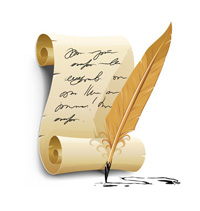 Заключение о результатах общественных обсуждений« 11 » декабря 2019 года      Общественные обсуждения по проекту решения о предоставлении разрешения на отклонение от предельных параметров разрешенного строительства, реконструкции объектов капитального строительства на земельном участке с кадастровым номером 53:20:0600801:7, расположенным по адресу:  Новгородская область, Чудовский  район, Трегубовское сельское поселение д. Кузино, ул. Дачная, д.12, (далее – проект) проводились в период с «23» ноября 2019 г. по « 10 »  декабря 2019 г.  на официальном сайте по адресу: http://tregubovoadm.ru/       В общественных обсуждениях приняло участие 0 человек. По результатам общественных обсуждений составлен протокол общественных обсуждений от «11» декабря 2019 г., на основании которого подготовлено настоящее заключение о результатах общественных обсуждений;       В период  проведения общественных обсуждений были поданы замечания и предложения от участников общественных обсуждений:От участников общественных обсуждений постоянно проживающих на территории, в пределах которой проводятся общественных обсуждения, 0 предложений.От иных участников общественных обсуждений 0 предложений и замечаний.Аргументированные рекомендации организатора общественных обсуждений о целесообразности или нецелесообразности учета внесенных участниками общественных обсуждений предложений и замечаний:Выводы по результатам общественных обсуждений:  Рекомендовать Главе Трегубовского сельского поселения  предоставить разрешение на отклонение от предельных параметров разрешенного строительства, реконструкции объектов капитального строительства на земельном участкес кадастровым номером 53:20:0600801:7, расположенным по адресу:  Новгородская область, Чудовский  район, Трегубовское сельское поселение д. Кузино, ул. Дачная, д.12, в части уменьшения минимального отступа с северо-западной границы с 3,0  метров до 1,0 м. и 2,2  м., с юго-западной границы с 3,0 метров до 0,1 м. и 0,5 м.Председатель Комиссии ________________   Секретарь Комиссии      ________________   ________________________________Российская   ФедерацияНовгородская область  Чудовский районАдминистрация Трегубовского сельского  поселенияПОСТАНОВЛЕНИЕот  11.12.2019 г.  № 120д. ТрегубовоО предоставлении разрешения наотклонение от предельных параметровразрешенного строительства, реконструкцииобъектов капитального строительства      На основании ст. 40 Градостроительного кодекса РФ, Положения о порядке организации и проведения публичных слушаний по вопросам градостроительной деятельности в Трегубовском сельском поселении, утвержденного решением Совета депутатов Трегубовского сельского поселения от 30.07.2008 № 67,  учитывая заключение комиссии по проведению публичных обсуждений  по вопросам градостроительства от 11.12.2019 г.ПОСТАНОВЛЯЮ:1.Предоставить разрешение на отклонение от предельных параметров разрешенного строительства, реконструкции объектов капитального строительства, а именно: на отклонение от предельных параметров разрешенного строительства – минимальных отступов от границ земельного участка с кадастровым номером 53:20:0600801:7, расположенным по адресу:  Новгородская область, Чудовский  район, Трегубовское сельское поселение д. Кузино, ул. Дачная, д.12 : с северо-западной границы с 3,0  метров до 1,0 м. и 2,2  м., с юго-западной границы с 3,0 метров до 0,1 м. и 0,5 м.2. Опубликовать постановление в официальном бюллетене Трегубовского сельского поселения «МИГ Трегубово» и разместить на официальном сайте Администрации  Трегубовского  сельского поселения в сети Интернет.Глава поселения      С.Б. Алексеев____________________________Главный редактор: Алексеев Сергей Борисович                                      Бюллетень выходит по пятницамУчредитель: Совет депутатов Трегубовского  сельского поселения                Подписан  в печать:           11.12.2019г.    в      14.00Издатель: Администрация Трегубовского  сельского поселения                      Тираж: 8 экземпляровАдрес учредителя (издателя): Новгородская область, Чудовский                      Телефон: (881665) 43-292район, д. Трегубово, ул. Школьная, д.1, помещение 32№ п/пСодержание предложения (замечания)Рекомендации Комиссии------------------------------------------------------